Утверждены протоколоммуниципальной предметно-методической комиссии всероссийской олимпиады школьников по физической культуреот 21.08.2023Требования к организации и проведению школьного этапа всероссийской олимпиады школьников по физической культуре2023/2024 учебного годаЯрославль, 2023СодержаниеТребования к организации и проведению школьного этапавсероссийской олимпиады школьников по физической культуреОбщие положения1.1. Настоящие требования к проведению школьного этапа всероссийской олимпиады школьников по физической культуре (далее – школьный этап олимпиады) составлены в соответствии с Порядком проведения всероссийской олимпиады школьников, утвержденным приказом Министерства просвещения Российской Федерации от 27 ноября 2020 года № 678 (далее – Порядок), методическими рекомендациями центральных предметно-методических комиссий.1.2. Данные требования включают в себя характеристику особенностей проведения школьного этапа олимпиады, продолжительность проведения школьного этапа олимпиады, принципы составления олимпиадных заданий и формирования комплектов олимпиадных заданий, описание необходимого материально-технического обеспечения для выполнения олимпиадных заданий, перечень справочных материалов, средств связи и электронно-вычислительной техники, разрешенных к использованию во время проведения школьного этапа олимпиады, критерии и методики оценивания выполненных олимпиадных заданий, процедуру регистрации участников школьного этапа олимпиады, показ олимпиадных работ, рассмотрение апелляций участников школьного этапа олимпиады.1.3. Школьный этап олимпиады проводится по заданиям, разработанным муниципальной предметно-методической комиссией с учетом методических рекомендаций центральных предметно-методических комиссий всероссийской олимпиады школьников.1.4. На школьном этапе олимпиады на добровольной основе принимают индивидуальное участие обучающиеся 5-11 классов.1.5. Для выполнения заданий школьного этапа олимпиады обучающиеся образовательных организаций  делятся на 6 групп: юноши 5-6 классов, девушки 5-6 классов, юноши 7-8 классов, девушки 7-8 классов, юноши 9-11 классов, девушки 9-11 классов. Победители и призеры школьного этапа определяются в каждом отдельном классе (юноши и девушки отдельно).1.6. Школьный этап олимпиады состоит из двух видов индивидуальных испытаний участников: теоретико–методического и практического.1.7. Теоретико-методическое испытание является обязательным и заключается в решении заданий в тестовой форме. Продолжительность теоретико-методического испытания для всех групп участников – не более 45 (сорока пяти) минут. Практические испытания заключаются в выполнении упражнений базовой части школьной примерной программы по предмету «Физическая культура» по разделам: гимнастика и прикладная физическая культура.1.8. В случае нарушения участником школьного этапа олимпиады Порядка и (или) утвержденных требований к проведению школьного этапа олимпиады по физической культуре представитель организатора удаляет данного участника олимпиады из аудитории, составив акт об удалении участника школьного этапа олимпиады.1.9. Итоги школьного этапа олимпиады подводятся в каждой возрастной параллели отдельно, независимо от комплекта заданий.Принципы составления и формирования комплектов олимпиадных заданий2.1. Принципы составления и формирования комплектов заданий школьного этапа олимпиады разработаны муниципальной предметно-методической комиссией по физической культуре с учетом методических рекомендаций центральных предметно-методических комиссий всероссийской олимпиады школьников.2.2. Задания школьного этапа олимпиады составлены на основе содержания федеральных государственных образовательных стандартов начального общего, основного общего и среднего общего образования, образовательными программами начального общего, основного общего и среднего общего образования углубленного уровня  и соответствующей  направленности; и с учетом методических рекомендаций, подготовленных Центральной предметно-методической комиссией.2.3. В содержание теоретико-методического испытания школьного этапа олимпиады включена разнообразная тематика вопросов по следующим разделам:•	Культурно-исторические основы физической культуры и спорта, олимпийского движения.•	Основные понятия физической культуры и спорта.•	Специфическая направленность физического воспитания.•	Психолого-педагогические характеристики физкультурно-спортивной деятельности.•	Основы теории и методики обучения двигательным действиям.•	Основы теории и методики воспитания физических качеств.•	Формы организации занятий в физическом воспитании.•	Медико-биологические основы физкультурно-спортивной деятельности.•	Спортивно-оздоровительные системы физических упражнений •	Основы самоконтроля при занятиях физической культурой и спортом.•	Методика решения частных задач физического воспитания.•	Условия, способствующие решению задач физического воспитания.•	Правила соревнований по видам спорта.•	Антидопинговые правила.В задания теоретико-методического испытания на школьный этап включены максимально разнообразные по тематической направленности и типам вопросы.  К олимпиадным заданиям предъявляются следующие требования: соответствие уровня сложности заданий заявленной возрастной группетематическое разнообразиекорректность формулировокуказание максимального балла за заданиесоответствие заданий критериям и методике оцениванияналичие заданий, выявляющих склонность к научной деятельностиналичие заданий, выявляющих склонность к получению специальности  Подходы к составлению олимпиадных вопросов и заданий школьного этапа олимпиады соответствуют общим принципам составления заданий последующих этапов, с целью выявления уровня развития различных компетенций и навыков участников.Тест теоретико-методического испытания школьного этапа олимпиады содержит различные типы заданий:А. Задания в закрытой форме, т.е. с предложенными вариантами ответов. Задания представлены в форме незавершённых утверждений, которые при завершении могут оказаться либо истинными, либо ложными. При выполнении этих заданий необходимо выбрать правильное завершение из предложенных вариантов. Среди них содержатся как правильные, так и неправильные завершения, а также частично соответствующие смыслу утверждений. Правильными являются те, которые наиболее полно соответствуют смыслу утверждения.Б. Задания в открытой форме,   т.   е.   без   предложенных   вариантов   ответов. При выполнении этих заданий необходимо самостоятельно подобрать определение, которое, завершая высказывание, образует истинное утверждение.В. Задания на соответствие (соотнесение понятий и определений).Г. Задания процессуального или алгоритмического толка.Д. Задания в форме, предполагающей перечисление известных фактов, характеристик и т.п. Е. Задания с иллюстрациями или графическими изображениями двигательных действий. Ж. Задания-кроссворды.З. Задания – задачи.Практические испытания школьного этапа олимпиады включают в себя:	Испытания девушек и юношей по разделу «Гимнастика» проводятся в виде акробатического упражнения, состоящего из нескольких элементов.Испытание по разделу «Прикладная физическая культура» организовано в форме преодоления полосы препятствий, задания которой представляют собой выполнение физических упражнений прикладного характера. В содержание испытания по разделу «Прикладная физическая культура» включение технических элементов спортивных игр, акробатики и др. Описание необходимого материально-технического обеспечения для выполнения олимпиадных заданийОргкомитет школьного этапа олимпиады (далее – оргкомитет) определяет количество кабинетов (мест проведения), необходимых для проведения школьного этапа олимпиады, составляет схему рассадки участников в кабинетах в соответствии с количеством поданных в оргкомитет заявлений на участие. Каждому участнику должно быть предоставлено отдельное рабочее место. Количество мест в кабинетах должно обеспечивать самостоятельное выполнение заданий школьного этапа олимпиады каждым участником с соблюдением действующих на момент проведения олимпиады санитарно-эпидемиологических требований к условиям и организации обучения в организациях.Все рабочие места участников должны обеспечивать равные условия. Каждый обучающийся обеспечивается рабочим местом (за партой или столом) в соответствии с его ростом. Для рассадки участников могут быть использованы различные виды ученической мебели: школьная парта, столы ученические (одноместные и двухместные), столы аудиторные.При выполнении теоретико-методического задания все учащиеся   должны быть   обеспечены   всем   необходимым для выполнения задания: ручкой  с чернилами синего цвета, бланком заданий, бланком ответов, при необходимости черновиком. 	Каждому участнику для прохождения  практического тура, необходимо иметь спортивную форму. Требования к спортивной форме: Девушки могут быть одеты в купальники, комбинезоны или футболки с лосинами. Раздельные купальники запрещены. Юноши могут быть одеты в гимнастические майки, ширина лямок которых не должна превышать 5 см, трико или спортивные шорты, не закрывающие колени. Футболки и майки не должны быть надеты поверх шорт, трико или лосин. Упражнение может выполняться в носках, гимнастических тапочках (чешках) или босиком. Использование украшений и часов не допускается. Допускается использование тейпов (бандажей, напульсников, наколенников, голеностопов), надёжно закреплённых на теле. В случае если во время упражнения эти вещи открепляются, участник несёт за них личную ответственность, а судьи вправе сделать сбавку.Для проведения практических испытаний школьного этапа рекомендует предусмотреть следующее оборудование:координационная лестница;баскетбольный мяч;волейбольный мяч;футбольный мяч;планка;гимнастическая скамейка;набивной мяч (1 кг);скакалка;гимнастический конь;теннисный мяч;обруч;ракетка;контрольно-измерительные приспособления (рулетка на 15 метров; секундомеры; калькуляторы).Перечень справочных материалов, средств связи и электронно-вычислительной техники, разрешенных к использованию во время проведения школьного этапа олимпиадыВо время работы над заданиями участник школьного этапа олимпиады имеет право пользоваться канцелярскими принадлежностями (ручка с чернилами синего цвета, карандаш, линейка, листы для черновика) наряду с выданными оргкомитетом.В образовательной организации – месте проведения школьного этапа олимпиады (далее – ОО – место проведения олимпиады) до момента окончания времени, отведенного на выполнение олимпиадных заданий, участнику запрещается выносить из кабинета и мест проведения школьного этапа олимпиады олимпиадные задания на бумажном и (или) электронном носителях, листы ответов и черновики, копировать олимпиадные задания.В ОО – месте проведения олимпиады представителям организатора, оргкомитету, жюри, общественным наблюдателям, должностным лицам Министерства, Роспотребнадзора, органов исполнительной власти субъектов РФ, осуществляющих государственное управление в сфере образования, медицинским работникам, техническим специалистам, представителям средств массовой информации, а также сопровождающим участников лицам запрещается оказывать содействие участникам школьного этапа олимпиады, в том числе передавать им средства связи, электронно-вычислительную технику, фото-, аудио- и видеоаппаратуру, справочные материалы, письменные заметки и иные средства хранения и передачи информации.Участникам школьного этапа олимпиады запрещается использовать при выполнении заданий свои предметные тетради, любые справочные материалы, словари, электронные средства связи, диктофоны, электронные книги, фотоаппараты и иное техническое оборудование.Критерии и методики оценивания выполненных олимпиадных заданий5.1. Критерии и методики оценивания выполненных олимпиадных заданий школьного этапа олимпиады разработаны муниципальной предметно-методической комиссией по физической культуре с учетом методических рекомендаций центральных предметно-методических комиссий всероссийской олимпиады школьников.5.2. Оцениванию работ подлежат чистовые варианты письменных работ участников школьного этапа олимпиады, черновые записи не проверяются и при оценивании не учитываются.Проверка работ участников школьного этапа олимпиады осуществляется согласно следующей методике оценивания:По разделу «Гимнастика» судьи оценивают качество выполнения упражнения в сравнении с идеально возможным вариантом, учитывая требования к технике исполнения отдельных элементов. При выставлении окончательной оценки каждый из судей вычитает из 10 баллов сбавки, допущенные участником при выполнении элементов и соединений. Окончательная оценка максимально может быть равна 10 баллов.Нарушение требований к спортивной форме наказывается сбавкой 0,5 баллов с окончательной оценки участника.Испытания девушек и юношей проводятся в виде выполнения акробатического упражнения, которое имеет строго обязательный характер. В случае изменения установленной последовательности элементов упражнение не оценивается, и участник получает 0 баллов.Если участник не сумел выполнить какой-либо элемент, то оценка снижается       на указанную в программе «стоимость» элемента или соединения, включающего данный элемент.Упражнение должно иметь чётко выраженное начало и окончание, выполняться со сменой направления, динамично, слитно, без неоправданных пауз. Фиксация статических элементов не менее 2 секунд.Выполнение упражнения оценивается судейской бригадой, состоящей из трёх человек. Судьи должны находиться друг от друга на расстоянии, не позволяющем обмениваться мнениями до выставления оценки. При выставлении оценки большая и меньшая из оценок судей отбрасываются, а оставшаяся оценка идёт в зачёт. При этом расхождение между максимальной и минимальной оценками судей не должно быть более 1,0 балла, а расхождение между оценкой, идущей в зачёт и ближней к ней не должно превышать 0,3 балла. Окончательная оценка выводится с точностью до 0,1 балла. Оценка качества выполнения практического задания по прикладной физической подготовке и заданиям (физическим упражнениям), отражающим национальные и региональные особенности, складывается из времени, затраченного участником олимпиады на выполнение всего конкурсного испытания, и штрафного времени (за нарушения техники выполнения отдельных приёмов). Результаты всех участников ранжируются по возрастающей: лучшее показанное время – 1-е место, худшее последнее. Участнику, показавшему лучшее время, начисляются максимально возможные «зачётные» баллы (их устанавливают организаторы соответствующих этапов олимпиады); остальным – меньше на процент, соответствующий разнице с лучшим показанным временем. Формула, по которой рассчитываются «зачётные» баллы по практическим заданиям, будет представлена ниже.Максимально возможное количество баллов, которое может набрать участник за оба тура олимпиады, составляет 100 баллов. Необходимо установить удельный вес (или «зачётный» балл) каждого конкурсного испытания.               Например, для школьного этапа, если он состоит из теоретико-методического и двух   практических испытаний, рекомендуем установить следующие «зачётные» баллы: за теоретико-методическое задание – 20 баллов, за каждое практическое задание – по 40 баллов.Итоги каждого испытания оцениваются по формулам: (1) (2)где Хi – «зачётный» балл i-го участника;К – максимально возможный «зачётный» балл в конкретном задании (по регламенту);Ni – результат i-го участника в конкретном задании;М – максимально возможный или лучший результат в конкретном задании.«Зачётные» баллы   по   теоретико-методическому   заданию   рассчитываются по формуле (1).Например, результат участника в теоретико-методическом задании составил 33 балла (Ni = 33) из 53 максимально возможных (М = 53).Организатор школьного этапа установил максимально возможный «зачётный» балл по данному заданию – 20 баллов (К = 20). Подставляем в формулу (1) значения Ni, К и М и получаем «зачётный» балл: Хi = 20∙33/53 = 12,45 балла.Обращаем ваше внимание, что максимальное количество «зачётных» баллов     за теоретико-методический конкурс (20) может получить участник, набравший максимальный результат в данном конкурсе (в данном примере ― 53 балла). Участник, показавший лучший результат, но НЕ набравший в теоретико- методическом конкурсе максимальное количество баллов, НЕ МОЖЕТ получить максимальный «зачётный» балл – 20.Расчёт «зачётных» баллов участника по прикладной физической культуре проводится по формуле (2), так как лучший результат в этих испытаниях в абсолютном значении меньше результата любого другого участника.Например, при Ni = 53,7 с (личный результат участника), М = 44,1 с (наилучший результат из показанных в испытании) и К = 40 (установлен предметной комиссией) получаем:Таким образом, за лучший результат в испытаниях по лёгкой атлетике, спортивным играм, прикладной физической культуре (в данном примере – 44,1 с) участник получает максимальный «зачётный» балл (в данном примере – 40)Зачетный балл по гимнастике (акробатике) рассчитывается по формуле (3): (3)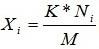 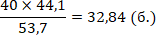 где Хi – «зачётный» балл i-го участника;К – максимально возможный «зачётный» балл в конкретном задании (по регламенту);Ni – результат i-го участника в конкретном задании;М – лучший результат в испытании.Например, при Ni = 8,7 балла (личный результат участника), М = 9,7 балла (лучший результат в испытании) и К = 40 (установлен предметной комиссией) получаем.Для определения лучших участников в каждом конкурсном испытании результаты ранжируются.Личное место участника в общем зачёте определяется по сумме «зачётных» баллов, полученных в результате выполнения всех испытаний.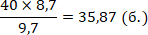 Участник, набравший наибольшую сумму «зачётных» баллов по итогам всех испытаний, является победителем.6. Процедура регистрации участников школьного этапа олимпиады6.1. Все участники школьного этапа олимпиады в обязательном порядке проходят процедуру регистрации в кабинетах.6.2. Схема рассадки участников определяется оргкомитетом в ОО – месте проведения олимпиады, каждый участник должен быть заранее проинформирован о том, в каком кабинете будет проходить школьный этап олимпиады.6.3. Регистрация обучающихся в ОО – месте проведения олимпиады осуществляется оргкомитетом перед началом ее проведения в соответствии со списками участников.7. Процедура разбора заданий и показ олимпиадных работОсновная цель процедуры разбора заданий – информировать участников школьного этапа олимпиады о правильных вариантах ответов на предложенные задания, объяснить допущенные ими ошибки и недочеты, показать, что выставленные им баллы соответствуют принятой системе оценивания.Показ выполненных олимпиадных заданий осуществляется по запросу участника школьного этапа олимпиады.Порядок и график проведения разбора олимпиадных заданий и их решений, показа работ участников школьного этапа олимпиады определяются организатором; место, форма и время устанавливаются оргкомитетом в ОО – месте проведения олимпиады.Члены оргкомитета в ОО – месте проведения олимпиады до начала проведения и в день проведения школьного этапа олимпиады (во время проведения инструктажа с участниками) информируют участников олимпиады и их родителей (законных представителей) о дате, месте, форме и времени разбора олимпиадных заданий, показе олимпиадных работ.При проведении анализа олимпиадных заданий и их решений могут присутствовать сопровождающие лица. В ходе разбора заданий представители жюри анализируют типичные ошибки, допущенные участниками, подробно объясняют критерии оценивания каждого из заданий и дают общую оценку по итогам выполнения всех заданий школьного этапа олимпиады.Показ работ происходит в одном (или нескольких) кабинетах, оборудованных столами для жюри и столами для участников, за которыми они самостоятельно просматривают свои работы с учетом соблюдения необходимых санитарно-эпидемиологических норм и требований. В целях сохранения здоровья участников школьного этапа показ работ может осуществляться в иных формах по согласованию с организатором. В ходе самостоятельного просмотра участники имеют право задать члену жюри вопросы по оценке выполненной работы.В случае если участник не согласен с выставленными баллами, то он вправе подать заявление на апелляцию.8. Рассмотрение апелляций участников школьного этапа олимпиадыУчастники школьного этапа олимпиады вправе подать апелляцию о несогласии с выставленными баллами в апелляционную комиссию школьного этапа олимпиады в срок не позднее дня разбора олимпиадных заданий и показа олимпиадных работ. Участник школьного этапа олимпиады перед подачей апелляции вправе убедиться в том, что его работа проверена и оценена в соответствии с установленными критериями и методикой оценивания выполненных олимпиадных заданий.Апелляции участников школьного этапа олимпиады рассматриваются апелляционной комиссией.Апелляционная комиссия не рассматривает апелляции по вопросам содержания и структуры олимпиадных заданий, критериев и методики оценивания их выполнения. Черновики при проведении апелляции не рассматриваются. На заседании апелляционной комиссии рассматривается оценивание только тех заданий, которые указаны в апелляции.Порядок и сроки проведения апелляции школьного этапа олимпиады устанавливаются организатором. Время, место и форму определяет апелляционная комиссия.Члены оргкомитета в ОО - месте проведения олимпиады информируют участников и их родителей (законных представителей) о дате, месте, форме и времени рассмотрения апелляций.Срок рассмотрения апелляции – не позднее следующего дня с момента подачи апелляции.Рассмотрение апелляции проводится с участием самого участника школьного этапа олимпиады. Участник вправе письменно (в заявлении на апелляцию или в самостоятельном заявлении) просить о рассмотрении апелляции без его участия. В случае неявки по уважительным причинам (болезни или иных обстоятельств), подтвержденных документально, участника, не просившего о рассмотрении апелляции без его участия, рассмотрение апелляции по существу проводится без его участия. В случае неявки без объяснения причин участника, не просившего о рассмотрении апелляции без его участия, на процедуру очного рассмотрения апелляции заявление на апелляцию считается недействительным и рассмотрение апелляции по существу не проводится.Устные пояснения, касающиеся работы участника во время апелляции не оцениваются.При проведении апелляции с использованием информационно-коммуникационных технологий согласие участника школьного этапа олимпиады, подававшего заявление на апелляцию, фиксируется на видео, и в протоколе апелляции делается соответствующая отметка.Решения по апелляции принимаются большинством голосов. В случае равенства голосов председатель апелляционной комиссии имеет право решающего голоса.По результатам рассмотрения апелляции о несогласии с выставленными баллами апелляционная комиссия принимает решение: отклонить апелляцию, сохранив количество баллов, удовлетворить апелляцию с понижением количества баллов, удовлетворить апелляцию с повышением количества баллов.Решение апелляционной комиссии оформляется протоколом. На основании протокола апелляционной комиссии председатель жюри вносит изменения в рейтинговую таблицу и определяет победителей, призеров и участников школьного этапа олимпиады по физической культуре.Жюри представляет организатору окончательные результаты школьного этапа олимпиады, рейтинг победителей, призеров и участников для их утверждения.1Общие положения………………………………………………………………32Принципы составления и формирования комплектов олимпиадных заданий…………………………………………………………………………43Описание необходимого материально-технического обеспечения для выполнения олимпиадных заданий………………………………………………54Перечень справочных материалов, средств связи и электронно-вычислительной техники, разрешенных к использованию во время проведения школьного этапа олимпиады………………………………………………………………………65Критерии и методики оценивания выполненных олимпиадных заданий………......................................................................................................76Процедура регистрации участников школьного этапа олимпиады………………………………………………………………………107Процедура разбора заданий и показ олимпиадных работ……………………………………………………………………………108Рассмотрение апелляций участников школьного этапа олимпиады............................................................................................................11Участники (классы)№ задачи / балл№ задачи / балл№ задачи / балл№ задачи / балл№ задачи / балл№ задачи / балл№ задачи / балл№ задачи / баллМаксимальное количество балловУчастники (классы)АБВГДЕЖЗМаксимальное количество баллов5-61243--2--217-8126333210-399-11106533210544